1.73 Сколько значащих нулей в двоичной записи восьмеричного числа 75128?2. Символом F обозначено одно из указанных ниже логических выражений от трех аргументов: X, Y, Z. Дан фрагмент таблицы истинности выражения F:Какое выражение соответствует F?1) ¬X ∧ ¬ Y2) (X ≡ Y) ∧ Z3) (X ≡ Y) ∨ Z4) (¬X ≡ Y) ∨ Z3.64 На рисунке справа схема дорог Н-ского района изображена в виде графа, в таблице содержатся сведения о длинах этих дорог (в километрах). Так как таблицу и схему рисовали независимо друг от друга, то нумерация населённых пунктов в таблице никак не связана с буквенными обозначениями на графе. Определите, какова длина дороги из пункта Д в пункт Е. В ответе запишите целое число – так, как оно указано в таблице.4.67  В фрагменте базы данных представлены сведения о родственных отношениях. На основании приведенных данных определите, сколько детей родилось, когда их отцам было более 25 лет?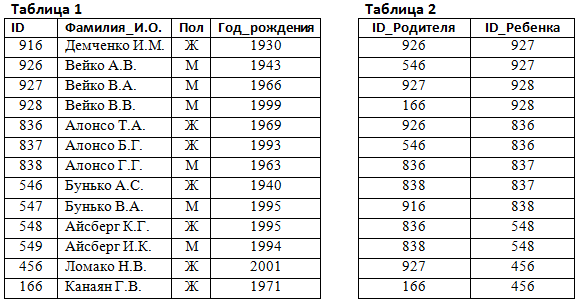 5.110  По каналу связи передаются сообщения, содержащие только семь букв: А, Б, В, Г, Д, Е и Ж. Для передачи используется двоичный код, удовлетворяющий условию Фано. Для буквы А используется кодовое слово 1; для буквы Б используется кодовое слово 01. Какова минимальная общая длина кодовых слов для всех семи букв?7.52 Дан фрагмент электронной таблицы:Какое целое число должно быть записано в ячейке B1, чтобы построенная после выполнения вычислений диаграмма по значениям диапазона ячеек A2:С2 соответствовала рисунку? Известно, что все значения диапазона, по которым построена диаграмма, имеют один и тот же знак.8. Запишите число, которое будет напечатано в результате выполнения следующей программы. Для Вашего удобства программа представлена на пяти языках программирования.9. Документ объёмом 80 Мбайт можно передать с одного компьютера на другой двумя способами.А. Сжать архиватором, передать архив по каналу связи, распаковать.Б. Передать по каналу связи без использования архиватора.Какой способ быстрее и на сколько, если— скорость передачи данных по каналу связи составляет 225 бит в секунду;— объём сжатого архиватором документа равен 35% исходного;— время, требуемое на сжатие документа, – 15 секунд, на распаковку — 3 секунды?В ответе напишите букву А, если быстрее способ А, или Б, если быстрее способ Б. Сразу после буквы напишите число, обозначающее, на сколько секунд один способ быстрее другого.Так, например, если способ Б быстрее способа А на 23 секунды, в ответе нужно написать Б23.Единицы измерения «секунд», «сек.», «с» к ответу добавлять не нужно.11. Алгоритм вычисления значения функции F(n), где n – натуральное число, задан следующими соотношениями:F(1) = 1F(2) = 3F(n) = F(n−1) * F(n−2) + (n−2), при n > 2Чему равно значение функции F(5)?В ответе запишите только натуральное число.12. Маской подсети называется 32-разрядное двоичное число, которое определяет, какая часть IP-адреса компьютера относится к адресу сети, а какая часть IP-адреса определяет адрес компьютера в подсети. В маске подсети старшие биты, отведенные в IP-адресе компьютера для адреса сети, имеют значение 1; младшие биты, отведенные в IP-адресе компьютера для адреса компьютера в подсети, имеют значение 0.Если маска подсети 255.255.255.224 и IP-адрес компьютера в сети 162.198.0.157, то порядковый номер компьютера в сети равен_____14. 127 Исполнитель Редактор получает на вход строку цифр и преобразовывает её. Редактор может выполнять две команды, в обеих командах v и w обозначают цепочки цифр.заменить (v, w)нашлось (v)Дана программа для исполнителя Редактор:НАЧАЛОПОКА нашлось (333) ИЛИ нашлось (555)  ЕСЛИ нашлось (555)    ТО заменить (555, 3)    ИНАЧЕ заменить (333, 5)  КОНЕЦ ЕСЛИКОНЕЦ ПОКАКОНЕЦКакая строка получится в результате применения приведённой выше программы к строке, состоящей из 193 идущих подряд цифр 5? В ответе запишите полученную строку. 15.71 На рисунке – схема дорог, связывающих города А, Б, В, Г, Д, Е, Ж, З, И, К, Л, М, Н, O, Т. По каждой дороге можно двигаться только в одном направлении, указанном стрелкой. Сколько существует различных путей, ведущих из города А в город Т и проходящих через город К?16.161 Значение арифметического выражения: 920 + 360 – 125 записали в системе счисления с основанием 3. Сколько цифр «2» содержится в этой записи?17.80 В таблице приведены запросы и количество страниц, которые нашел поисковый сервер по этим запросам в некотором сегменте Интернета:Сколько страниц (в тысячах) будет найдено по запросу прыжок & конкур?19. 72 В программе описан одномерный целочисленный массив с индексами от 0 до 12. Ниже представлен фрагмент программы, обрабатывающей данный массив:В начале выполнения этого фрагмента в массиве находились числа 0, 10, 20, 30, 40, 50, 60, 70, 80, 90, 100, 110, 120, т. е. A[0] = 0, A[1] = 10 и т. д. Чему будет равно значение переменной s после выполнения данной программы?20.49 Ниже записан алгоритм. Укажите набольшее из таких чисел , при вводе которых алгоритм печатает сначала 3, а потом 2.21. Определите число, которое напечатает программа. Для Вашего удобства программа приведена на пяти языках программирования.24.49 Требовалось написать программу, которая получает на вход натуральное число N, не превосходящее 109, и выводит число, которое получается из N после удаления всех единиц; порядок остальных цифр при этом не меняется. Например, число 19520125 должно быть преобразовано в число 952025. Число, в котором все цифры – единицы и нули, должно быть преобразовано в 0. Незначащие нули в старших разрядах полученного числа печатать не нужно. Программист торопился и написал программу неправильно.Последовательно выполните следующее.Напишите, что выведет эта программа при вводе числа 314.Найдите все ошибки в этой программе (их может быть одна или несколько). Для каждой ошибки:1) Выпишите строку, в которой сделана ошибка.2) Укажите, как исправить ошибку – приведите правильный вариантстроки.Обратите внимание, что требуется найти ошибки в имеющейся программе, а не написать свою, возможно, использующую другой алгоритм решения.25.51 Дан целочисленный массив из 40 элементов. Элементы массива могут принимать целые значения от 1 до 10000 включительно. Опишите на естественном языке или на одном из языков программирования алгоритм, позволяющий найти и вывести наибольший из элементов массива, шестнадцатеричная запись которого оканчивается на букву F. Если таких чисел нет, нужно вывести ответ 0.XYZF110110110111АВC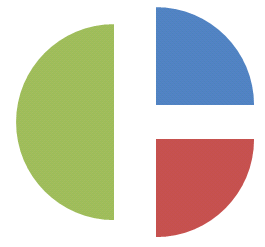 1 5???132=C1-B1=(A1+B1)/2=A1+B1PascalPythonvar s, n: integer;begin    s := 0;    n := 0;    while s <= 65 do    begin        s := s + 5;        n := n + 3    end;    writeln(n)end.s = 0n = 0while s <= 65:    s = s + 5    n = n + 3print(n)C++C++#include <iostream>main(){    int s = 0, n = 0;    while (s <= 65)    {        s = s + 5;        n = n + 3;    }    cout<<n;    }#include <iostream>main(){    int s = 0, n = 0;    while (s <= 65)    {        s = s + 5;        n = n + 3;    }    cout<<n;    }ЗапросКоличество страниц (тыс.)паркур100конкур41прыжок104паркур | прыжок | конкур179паркур & прыжок50паркур & конкур0C++Pascals = 0;n = 12;for (i=0; i<=n; i++)  if (A[n–i]–A[i] == A[i])    s+=2*A[i];s := 0;n := 12;for i:=0 to n do begin  if A[n–i]–A[i] = A[i] then    s:=s+2*A[i];end;PythonPythons = 0n = 12for i in range(0, n):  if A[n–i]–A[i] == A[i]:    s=s+2*A[i]s = 0n = 12for i in range(0, n):  if A[n–i]–A[i] == A[i]:    s=s+2*A[i]C++Pascal#include <iostream>using namespace std;int main(){ int a, b, c, x;  cin >> x; a = 0; b = 0; while (x > 0)  {  c = x % 2;  if (c == 0) a = a + 1;               else b = b + 1;  x = x / 10;  } cout << a << endl << b;return 0;}var x, a, b, c: longint;begin  readln(x);  a:= 0; b:= 0;  while x > 0 do begin    c:= x mod 2;    if c = 0 then a:= a + 1    else b:= b + 1;    x:= x div 10;  end;  writeln(a);  writeln(b);end.PythonPythonx = int(input())a = 0; b = 0while x > 0:  c = x % 2  if c == 0:    a = a + 1  else:    b = b + 1  x = x // 10print("%d\n%d" % (a, b))x = int(input())a = 0; b = 0while x > 0:  c = x % 2  if c == 0:    a = a + 1  else:    b = b + 1  x = x // 10print("%d\n%d" % (a, b))PythonПаскальdef f(n):    return n*ndef g(n):    return 1000*n+3i = 1while f(i) < g(i):    i *= 2print (i)var  i : longint;function f(n: longint): longint;begin  f := n * n;end;function g(n: longint): longint;begin  g := 1000*n + 3;end;begin  i := 1;  while f(i) < g(i) do    i := i*2;  writeln(i)end.C++C++#include <iostream>long f(long n) {  return n * n;}long g(long n) {  return 1000*n + 3;}main(){  long i;  i = 1;  while (f(i) < g(i))    i = i*2;  cout<< i;}#include <iostream>long f(long n) {  return n * n;}long g(long n) {  return 1000*n + 3;}main(){  long i;  i = 1;  while (f(i) < g(i))    i = i*2;  cout<< i;}PascalPythonvar N, R, T: longint;   d: integer;begin  readln(N);  R:=0;  T:=1;  while N>0 do begin    d := N mod 10;    if d<>1 then begin      R := R + d*T;      T := T+1    end;    N := N div 10;  end;  writeln(T);end.N = int(input())R = 0T = 1while N > 0:    d = N % 10    if d != 1:        R = R + d*T        T = T + 1    N = N // 10print(T)C++C++#include <iostream>using namespace std;int main(){    setlocale(0,"");    long N, R = 0, T = 1;    int d;    cin >> N;    while (N > 0)    {       d = N % 10;       if (d != 1)       {          R += d*T;          T ++;       }      N /= 10;    }    cout << T;    return 0;}#include <iostream>using namespace std;int main(){    setlocale(0,"");    long N, R = 0, T = 1;    int d;    cin >> N;    while (N > 0)    {       d = N % 10;       if (d != 1)       {          R += d*T;          T ++;       }      N /= 10;    }    cout << T;    return 0;}PascalPythonconst N = 40;var  a: array [1..N] of integer;  i, j, k: integer;begin  for i := 1 to N do    readln(a[i]);  ...end.#допускается также использовать #две целочисленные переменные #j и k а = [] n = 40for і in range(n):  a.append(int(input()))СиСи#include <stdio.h>#define N 40int main() {  int a[N];  int i, j, k;  for (i = 0; i<N; i++)    scanf("%d", &a[i]);  ...    return 0;}#include <stdio.h>#define N 40int main() {  int a[N];  int i, j, k;  for (i = 0; i<N; i++)    scanf("%d", &a[i]);  ...    return 0;}